Kraków, 23 kwietnia 2019Zaproszenie do składania ofert zwane dalej „Zaproszeniem” lub „Z”Nazwa (firma) oraz adres Zamawiającego.Uniwersytet Jagielloński, ul. Gołębia 24, 31-007 Kraków.Jednostka prowadząca sprawę:Dział Zamówień Publicznych UJ, ul. Straszewskiego 25/2, 31-113 Kraków;tel. +4812-663-39-03; fax +4812-663-39-14;	e-mail: bzp@uj.edu.pl Strona internetowa www.uj.edu.pl   	Miejsce publikacji ogłoszeń i informacji: www.przetargi.uj.edu.plDział Zamówień Publicznych UJ, ul. Straszewskiego 25/2, 31-113 Kraków, pracuje od poniedziałku do piątku w godzinach od 7:30 do 15:30, z wyłączeniem dni ustawowo wolnych od pracy.Tryb udzielenia zamówienia.Postępowanie o udzielenie zamówienia z dziedziny nauki prowadzone jest w trybie procedury ogłoszenia zaproszenia do złożenia ofert w oparciu o art. 4d ust. 1 pkt 1 ustawy z dnia 29 stycznia 2004 r. - Prawo zamówień publicznych (t. j. Dz.U. 2018 poz. 1986 ze zm.) oraz ustawy z dnia 23 kwietnia 1964 r. – Kodeks cywilny (t. j. Dz. U. 2018 poz. 1025 ze zm.).Do czynności podejmowanych przez Podmiot zamawiający, zwany dalej Zamawiającym i Podmiot zainteresowany, zwany dalej Wykonawcą, w postępowaniu o udzielenie zamówienia stosuje się zapisy przedstawione w niniejszym Zaproszeniu.Opis przedmiotu zamówienia.Przedmiotem zamówienia jest dostawa komponentów składowych stacji pompującej  dla potrzeb Narodowego Centrum Promieniowania Synchrotronowego SOLARIS. Przedmiot umowy obejmuje zakres podstawowy tj. urządzenia i elementy wskazane w poniższej tabeli:oraz tzw. prawo opcji w ramach, którego Zamawiający zastrzega sobie możliwość dokupienia dodatkowych pomp oraz innych elementów wchodzących w zakres podstawowy zamówienia określonych w tabeli powyżej, w okresie do 
12 miesięcy od zawarcia umowy oraz na kwotę nie większą niż 150 000 zł netto, 
W przypadku zawarcia umowy w euro, wartość poszczególnych zamówień w ramach prawa opcji będzie przeliczna na zł według kursu sprzedaży walut obcych – tabela C NBP  z dnia złożenia zamówienia w ramach prawa opcji. Zamawiający może z prawa opcji nie skorzystać, lub skorzystać w części. Zamówienie realizowane w ramach opcji jest jednostronnym uprawnieniem Zamawiającego. Nie skorzystanie przez Zamawiającego z prawa opcji nie rodzi po stronie Wykonawcy żadnych roszczeń w stosunku do Zamawiającego. Zamówienie objęte opcją Wykonawca będzie zobowiązany wykonać po uprzednim otrzymaniu zawiadomienia od Zamawiającego, że zamierza z prawa opcji skorzystać. Termin wykonania zamówienia objętego opcją wyznaczony przez Zamawiającego nie może być dłuższy niż 3 miesiące od dnia przesłania zawiadomienia do Wykonawcy (dla wszystkich sprzętów). Zasady dotyczące realizacji zamówienia objętego prawem opcji będą takie same jak te, które obowiązują przy realizacji zamówienia podstawowego. Zamawiający zastrzega również, że ceny urządzeń objęte opcją nie zostaną podwyższone w stosunku do oferty Wykonawcy. Wykonawca może zaoferować dłuższy niż 12 miesięcy okres, w którym Zamawiający będzie mógł skorzystać z prawa opcji, który zostanie wpisany do umowy. W przypadku obniżenia oficjalnego cennika Wykonawcy w stosunku do cen wskazanych w ofercie, Wykonawca będzie realizować zamówienia w ramach opcji po obniżonych cenach wskazanych w oficjalnym cenniku.Zakres umowy obejmuje również dostawę (na warunkach DAP Incoterms 2010), usuwanie wad oraz naprawę w okresie gwarancji. Szczegółowy opis przedmiotu zamówienia zawiera Załącznik 1 do niniejszego Zaproszenia.Wykonawca musi zapewnić realizację zakresu podstawowego umowy w terminie do 12 tygodni od daty podpisania umowy. Szczegółowe warunki i terminy realizacji Umowy zawiera wzór Umowy poniżej.Wykonawca musi zaoferować przedmiot Umowy objęty minimum 12 miesięczną gwarancję producenta zgodnie z postanowieniami wzoru umowy.Zamawiający wymaga również przedstawienia w formularzu ofertowym kosztów udzielenia gwarancji na okres 24 miesięcy oraz na okres 36 miesięcy (chyba, że Wykonawca nie oferuje przedmiotu zamówienia objętego dłuższym niż 12 miesięcy okresem gwarancji). Zamawiający zastrzega sobie prawo do wyboru oferty 
z dłuższym niż 12 miesięczny okres gwarancji, przy uwzględnieniu najkorzystniejszej ceny ofertowej. W przypadku realizacji zamówień w ramach prawa opcji, okres gwarancji na te urządzenia będzie taki sam jak urządzeń objętych zamówieniem podstawowym. Wykonawca powinien przedstawić cenę ryczałtową oferty za przedmiot Umowy w formie indywidualnej kalkulacji, przy uwzględnieniu wymagań i postanowień Zaproszenia. Wykonawca zobowiązany jest przedstawić w ofercie lub w formie załącznika ceny jednostkowe poszczególnych urządzeń wchodzących w zakres podstawowy zamówienia wymienionych w punktach od 1 do 14 tabeli w pkt. 3)1 powyżej wliczając koszty transportu i inne koszty niezbędne do realizacji dostawy. Ceny jednostkowe przedstawione w ofercie będą obowiązywały w przypadku złożenia zamówienia w ramach prawa opcji.Wykonawca musi zaoferować przedmiot zamówienia zgodny z wszystkimi wymogami Zamawiającego określonymi w Zaproszeniu. Zamawiający wymaga aby wszystkie oferowane urządzenia były fabrycznie nowe. Wykonawca powinien podpisać oraz wypełnić formularz oferty wraz z załącznikiem nr 1 i 2 do formularza oferty lub złożyć ofertę odpowiadającą jego treści, przy czym może podpisać oraz dołączyć do oferty wzór Umowy, stanowiący integralną część Zaproszenia.Oznaczenie przedmiotu zamówienia według kodu Wspólnego Słownika Zamówień CPV:42122450-9 pompy próżniowe, 42124320-3 Części pomp próżniowychInformacja o sposobie porozumiewania się Zamawiającego z Wykonawcami oraz przekazywania oświadczeń i dokumentów, a także wskazanie osób uprawnionych do porozumiewania się z Wykonawcami.Dopuszcza się możliwość porozumiewania się w formie pisemnej lub drogą elektroniczną.Zaleca się porozumiewanie drogą elektroniczną na adres poczty email: bzp@uj.edu.pl Jeżeli Zamawiający lub Wykonawca przekazują jakiekolwiek dokumenty lub informacje drogą elektroniczną, każda ze stron na żądanie drugiej niezwłocznie potwierdza fakt ich otrzymania.Przed złożeniem ofert Wykonawcy mogą przesyłać Zamawiającemu uwagi, co do treści niniejszego Zaproszenia. W uzasadnionych przypadkach Zamawiający uwzględniając przesłane uwagi może dokonać zmiany treści niniejszego Zaproszenia oraz odpowiednio wydłużyć termin składania ofert. Do porozumiewania się z Wykonawcami upoważniony jest:w zakresie formalnym i merytorycznym – Jerzy Wordliczek, Alicja Rajczyk e-mail: bzp@uj.edu.pl miejsce publikacji ogłoszeń i informacji: www.przetargi.uj.edu.pl Opis sposobu przygotowywania ofert.Każdy Wykonawca może złożyć tylko jedną ofertę (według wzoru zamieszczonego poniżej, tj. formularz oferty wraz z załącznikiem), która musi obejmować całość oferowanego przedmiotu zamówienia i winien skalkulować cenę ryczałtową dla całości przedmiotu zamówienia.Wykonawca musi do oferty dołączyć opis techniczny i/lub funkcjonalny bądź katalog/i (prospekt/y) producenta/ów (wskazujące w szczególności oferowany typ, rodzaj, model, producenta, numer katalogowy, charakterystykę produktu i inne istotne parametry), wraz z wymaganymi certyfikatami, atestami, świadectwami, deklaracjami itp., pozwalające na ocenę zgodności oferowanych urządzeń oraz ich parametrów z wymaganiami Zaproszenia (dopuszcza się dołączenie opisów w języku angielskim). W przypadku, gdy Wykonawca oferuje modele wskazane przez Zamawiającego jako przykładowe, nie jest zobowiązany do złożenia ww. dokumentów.    Wykonawca zobowiązany jest przedłożyć do oferty pełnomocnictwo w przypadku podpisania jej przez pełnomocnika.Oferta musi być podpisana i napisana w języku polskim lub angielskim i złożona powinna być w formie pisemnej lub w postaci elektronicznej za pomocą poczty elektronicznej na adres wskazany w Zaproszeniu.Zaleca się, aby wszystkie strony oferty wraz z załącznikami były podpisane przez osobę (osoby) uprawnione do składania oświadczeń woli w imieniu Wykonawcy. Wykonawca może zastrzec najpóźniej do dnia zawarcia Umowy w sprawie zamówienia z dziedziny nauki, iż informacje związane z tym zamówieniem stanowiące tajemnicę przedsiębiorstwa w rozumieniu art. 11 ust. 4 ustawy z dnia 16 kwietnia 1993 r. o zwalczaniu nieuczciwej konkurencji (t. j. Dz. U. 2018 poz. 1637 z późń. zm.) nie mogą być udostępnione.Zamawiający wymaga, aby oferta na przedmiot zamówienia została złożona tylko w jednej wybranej walucie: EUR lub PLN. W przypadku złożenia kilku ofert w różnych walutach (tj. PLN lub EUR). Zamawiający, dla potrzeb porównania i oceny ofert, przeliczy wartość ofert wyrażonych w EUR na PLN według kursu sprzedaży walut obcych – tabela C NBP z dnia publikacji Zaproszenia. Wszelkie koszty związane z przygotowaniem i złożeniem oferty ponosi Wykonawca.Składając ofertę Wykonawca oświadcza, iż wykona przedmiot zamówienia zgodnie z wszystkimi wymaganiami Zamawiającego opisanymi w niniejszym Zaproszeniu wraz z załącznikami.Miejsce oraz sposób, jak i termin składania i otwarcia ofert.Oferty należy składać w Dziale Zamówień Publicznych Uniwersytetu Jagiellońskiego, przy ul. Straszewskiego 25/2, 31-113 Kraków, w terminie do 6 maja 2019 r. do godziny 12:00 w formie pisemnej lub w postaci elektronicznej za pomocą poczty elektronicznej na adres bzp@uj.edu.pl z oznaczeniem pozwalającym na identyfikację Wykonawcy oraz wskazaniem przedmiotu i numeru postępowania poprzez oznaczenie „Oferta w zakresie dostawy komponentów składowych stacji pompującej  dla potrzeb dla potrzeb Narodowego Centrum Promieniowania Synchrotronowego SOLARIS, nr sprawy 80.272.98.2019”.Ogłoszenie informacji o złożonych ofertach i zaoferowanych cenach oraz innych istotnych elementach złożonych ofert jest jawne i nastąpi w dniu 6 maja 2019 r. o godzinie 12:05 w Dziale Zamówień Publicznych UJ, przy ul. Straszewskiego 25/2, 31-113 Kraków.Opis sposobu obliczenia ceny.Cenę ryczałtową oferty należy podać w złotych polskich (PLN) lub euro (EUR) 
i wyliczyć na podstawie indywidualnej kalkulacji Wykonawcy, uwzględniając doświadczenie i wiedzę zawodową Wykonawcy, jak i wszelkie koszty niezbędne do wykonania przedmiotu zamówienia (m.in. pakowanie, transport, ubezpieczenie,), podatki, koszty gwarancyjne oraz rabaty, upusty itp., których Wykonawca zamierza udzielić. Wykonawca zobowiązany jest przedstawić w ofercie lub w formie załącznika ceny jednostkowe poszczególnych elementów przedmiotu zamówienia zgodnie 
z załącznikiem zawierającym opis przedmiotu zamówienia.Sumaryczna cena ryczałtowa wyliczona na podstawie indywidualnej kalkulacji Wykonawcy winna odpowiadać cenie podanej przez Wykonawcę w formularzu oferty z uwzględnieniem pkt 3).4 powyżej.W przypadku, gdy siedziba Wykonawcy znajduje się poza terenem Polski, dla potrzeb ewaluacji i porównania ofert, Wykonawca doliczy do przedstawionej ceny podatek VAT oraz możliwe cła ( w uzasadnionych przypadkach). Nie przewiduje się waloryzacji ceny za zakres podstawowy przedmiotu umowy, przy czym wyliczona cena będzie ceną ryczałtową za podstawowy zakres przedmiotu zamówienia.Opis czynności i kryteriów, którymi Zamawiający będzie się kierował przy wyborze najkorzystniejszej oferty.Zamawiający wybiera najkorzystniejszą ofertę, spośród ważnych ofert złożonych 
w postępowaniu, biorąc przy ocenie i porównaniu złożonych ofert pod uwagę 
w szczególności cenę przedmiotu zamówienia, okres  gwarancji, okres obowiązywania prawa opcji oraz ewentualne dodatkowe cechy oferowanego warunki.W toku badania i oceny ofert Zamawiający może żądać od Wykonawców wyjaśnień dotyczących treści złożonych ofert, jak również negocjować treść i ceny ofert 
z zachowaniem zasad przejrzystości oraz uczciwego traktowania Wykonawców.Zamawiający poprawi w tekście oferty oczywiste omyłki pisarskie i oczywiste omyłki rachunkowe, z uwzględnieniem konsekwencji rachunkowych dokonanych poprawek oraz inne omyłki polegające na niezgodności oferty z wymaganiami Zaproszenia, niepowodujące istotnych zmian w treści oferty, niezwłocznie zawiadamiając o tym Wykonawcę, którego oferta została poprawiona.Zamawiający może odrzucić ofertę, w szczególności, jeżeli została złożona po upływie terminu składania ofert lub jest niezgodna z wymaganiami Zaproszenia, bądź zaistnieją inne uzasadnione okoliczności powodujące, iż jest ona niezgodna z obowiązującymi przepisami.Zamawiający odrzuci ofertę złożoną przez:wykonawcę będącego osobą fizyczną, którego prawomocnie skazano za przestępstwo:o którym mowa w art. 165a, art. 181-188, art. 189a, art. 218-221, art. 228-230a, art. 250a, art. 258 lub art. 270-309 ustawy z dnia 6 czerwca 1997 r. - Kodeks karny (t.j. Dz. U. 2018 poz. 1600, z późń. zm) lub art. 46 lub art. 48 ustawy z dnia 25 czerwca 2010 r. o sporcie (t.j. Dz. U. z 2018 r. poz. 1263 z późń. zm),o charakterze terrorystycznym, o którym mowa w art. 115 § 20 ustawy z dnia 
6 czerwca 1997 r. - Kodeks karny,skarbowe,o którym mowa w art. 9 lub art. 10 ustawy z dnia 15 czerwca 2012 r. o skutkach powierzania wykonywania pracy cudzoziemcom przebywającym wbrew przepisom na terytorium Rzeczypospolitej Polskiej (Dz. U. poz. 769);wykonawcę, jeżeli urzędującego członka jego organu zarządzającego lub nadzorczego, wspólnika spółki w spółce jawnej lub partnerskiej albo komplementariusza w spółce komandytowej lub komandytowo-akcyjnej lub prokurenta prawomocnie skazano za przestępstwa, o których mowa powyżej 
- lit. a - d;wykonawcę, wobec którego wydano prawomocny wyrok sądu lub ostateczną decyzję administracyjną o zaleganiu z uiszczeniem podatków, opłat lub składek na ubezpieczenia społeczne lub zdrowotne, chyba, że wykonawca dokonał płatności należnych podatków, opłat lub składek na ubezpieczenia społeczne lub zdrowotne wraz z odsetkami lub grzywnami lub zawarł wiążące porozumienie w sprawie spłaty tych należności;wykonawcę, który z innymi wykonawcami zawarł porozumienie mające na celu zakłócenie konkurencji między wykonawcami w postępowaniu o udzielenie zamówienia, co zamawiający jest w stanie wykazać za pomocą stosownych środków dowodowych;wykonawcę będącego podmiotem zbiorowym, wobec którego sąd orzekł zakaz ubiegania się o zamówienia publiczne na podstawie ustawy z dnia 28 października 2002 r. o odpowiedzialności podmiotów zbiorowych za czyny zabronione pod groźbą kary (t.j. Dz. U. z 2018 r. poz. 703 z późn. zm);wykonawcę, wobec którego orzeczono tytułem środka zapobiegawczego zakaz ubiegania się o zamówienia publiczne;wykonawcę w stosunku, do którego otwarto likwidację, w zatwierdzonym przez sąd układzie w postępowaniu restrukturyzacyjnym jest przewidziane zaspokojenie wierzycieli przez likwidację jego majątku lub sąd zarządził likwidację jego majątku w trybie art. 332 ust. 1 ustawy z dnia 15 maja 2015 r. – Prawo restrukturyzacyjne (t.j. Dz. U. z 2017 r., poz. 1508 z późn. zm) lub którego upadłość ogłoszono, z wyjątkiem wykonawcy, który po ogłoszeniu upadłości zawarł układ zatwierdzony prawomocnym postanowieniem sądu, jeżeli układ nie przewiduje zaspokojenia wierzycieli przez likwidację majątku upadłego, chyba że sąd zarządził likwidację jego majątku w trybie art. 366 ust. 1 ustawy z dnia 28 lutego 2003 r. – Prawo upadłościowe (t.j. Dz. U. z 2017 r. poz. 2344 z późn. zm.), wykonawcę, który w sposób zawiniony poważnie naruszył obowiązki zawodowe, co podważa jego uczciwość, w szczególności gdy Wykonawca w wyniku zamierzonego działania lub rażącego niedbalstwa nie wykonał lub nienależycie wykonał zamówienie, co Zamawiający  jest w stanie wykazać za pomocą stosownych środków dowodowych,wykonawcę, który, z przyczyn leżących po jego stronie, nie wykonał albo nienależycie wykonał w istotnym stopniu wcześniejszą umowę w sprawie zamówienia publicznego lub umowę koncesji, zawartą z Zamawiającym, o którym mowa w art. 3 ust. 1 pkt 1–4 ustawy PZP, co doprowadziło do rozwiązania umowy lub zasądzenia odszkodowania,wykonawcę, który naruszył obowiązki dotyczące płatności podatków, opłat lub składek na ubezpieczenia społeczne lub zdrowotne, co Zamawiający  jest w stanie wykazać za pomocą stosownych środków dowodowych, z wyjątkiem przypadku, o którym mowa w art. 24 ust. 1 pkt 15 ustawy PZP, chyba że Wykonawca dokonał płatności należnych podatków, opłat lub składek na ubezpieczenia społeczne lub zdrowotne wraz z odsetkami lub grzywnami lub zawarł wiążące porozumienie 
w sprawie spłaty tych należności.Zamawiający unieważnia postępowanie o udzielenie zamówienia w szczególności, jeżeli nie zostanie złożona żadna oferta, lub wszystkie złożone oferty zostaną odrzucone, albo cena najkorzystniejszej oferty przekracza kwotę, którą Zamawiający może przeznaczyć na sfinansowanie zamówienia, bądź zaistnieją inne uzasadnione okoliczności skutkujące nieważnością Umowy w sprawie zamówienia z dziedziny nauki.Zamawiający zawiadamia równocześnie wszystkich Wykonawców, którzy złożyli oferty, o rozstrzygnięciu postępowania, podając uzasadnienie faktyczne.Informację o formalnościach, jakie powinny zostać dopełnione po wyborze oferty w celu zawarcia Umowy.Zamawiający zamieszcza niezwłocznie na swojej stronie Biuletynu Informacji Publicznej informację o udzieleniu zamówienia, podając nazwę (firmę) albo imię 
i nazwisko podmiotu, z którym zawarł umowę o wykonanie zamówienia, albo informację o nieudzieleniu tego zamówienia.Informacja o przetwarzaniu danych osobowych - dotyczy wykonawcy będącego osobą fizyczną.                 Zgodnie z art. 13 ust. 1 i 2 Rozporządzenia Parlamentu Europejskiego i Rady (UE) 2016/679 z dnia 27 kwietnia 2016 r. w sprawie ochrony osób fizycznych w związku z przetwarzaniem danych osobowych i w sprawie swobodnego przepływu takich danych oraz uchylenia dyrektywy 95/46/WE (ogólne rozporządzenie o ochronie danych, dalej „Rozporządzenie Ogólne”) Uniwersytet Jagielloński informuje, że:Administratorem Pani/Pana danych osobowych jest Uniwersytet Jagielloński, 
ul. Gołębia 24, 31-007 Kraków, reprezentowany przez Rektora UJ.Uniwersytet Jagielloński wyznaczył Inspektora Ochrony Danych, ul. Gołębia 24, 30-007 Kraków, pokój nr 31. Kontakt z Inspektorem możliwy jest przez e-mail: iod@uj.edu.pl lub pod nr. telefonu 12 663 12 25.Pani/Pana dane osobowe przetwarzane będą na podstawie art. 6 ust. 1 lit. c Rozporządzenia Ogólnego w celu związanym z postępowaniem o udzielenie zamówienia o udzielenie zamówienia w zakresie dostawy komponentów składowych stacji pompującej dla NCPS SOLARIS nr sprawy, 80.272.98.2019 przez Panią/Pana danych osobowych jest wymogiem ustawowym określonym w przepisach ustawy z dnia 29 stycznia 2004 r. Prawo zamówień publicznych (t. j. Dz. U. 2018 poz. 1986 ze zm., dalej jako „PZP”, związanym z udziałem w postępowaniu o udzielenie zamówienia publicznego. Konsekwencje niepodania danych osobowych wynikają z ustawy PZP.Odbiorcami Pani/Pana danych osobowych będą osoby lub podmioty, którym udostępniona zostanie dokumentacja postępowania w oparciu o art. 8 oraz art. 96 ust. 3 PZP.Pani/Pana dane osobowe będą przechowywane zgodnie z art. 97 ust. 1 PZP przez okres: co najmniej 4 lat liczonych od dnia zakończenia postępowania o udzielenie zamówienia publicznego albo do upływu terminu możliwości kontroli projektu współfinansowanego lub finansowanego ze środków Unii Europejskiej albo jego trwałości takie projektu bądź innych umów czy zobowiązań wynikających z realizowanych projektów.Posiada Pani/Pan prawo do: dostępu do treści swoich danych, ich sprostowania, ograniczenia przetwarzania – w przypadkach i na warunkach określonych w Rozporządzeniu Ogólnym.Nie przysługuje Pani/Panu prawo do: usunięcia danych osobowych, prawo do przenoszenia danych osobowych oraz prawo sprzeciwu wobec przetwarzania danych osobowych, gdyż podstawa prawną przetwarzania Pani/Pana danych osobowych jest art. 6 ust. 1 lit. c Rozporządzenia Ogólnego.Ma Pani/Pan prawo wniesienia skargi do Prezesa Urzędu Ochrony Danych Osobowych w razie uznania, że przetwarzanie Pani/Pana danych osobowych narusza przepisy Rozporządzenia Ogólnego.Wzór Umowy.UMOWA zawarta w Krakowie w dniu …............ 2019 r. pomiędzy:Uniwersytetem Jagiellońskim z siedzibą przy ul. Gołębiej 24, 31-007 Kraków, NIP 675-000-22-36, zwanym dalej „Zamawiającym”, reprezentowanym przez: 1. ………. – ………. UJ, przy kontrasygnacie finansowej Kwestora UJ,a ………………………, zwanym dalej „Wykonawcą”, reprezentowanym przez: 1. ………..W wyniku przeprowadzenia postępowania w trybie procedury zaproszenia do złożenia ofert w oparciu o art. 4d ust. 1 pkt. 1 ustawy z dnia 29 stycznia 2004r. Prawo zamówień publicznych (t.j. Dz.U. z 2018 r., poz. 1986 z późn. zm.) oraz ustawy z dnia 23 kwietnia 1964 r. – Kodeks cywilny (t. j. Dz. U. 2018 poz. 1025 z późn. zm.) zawarto Umowę następującej treści:§ 1Przedmiotem niniejszej umowy jest dostawa komponentów składowych stacji pompującej  dla potrzeb Narodowego Centrum Promieniowania Synchrotronowego SOLARIS (NCPS SOLARIS). Przedmiot umowy obejmuje zakres podstawowy tj. urządzenia i elementy wskazane w poniższej tabeli:oraz prawo opcji w ramach, którego Zamawiający zastrzega sobie możliwość dokupienia dodatkowych pomp oraz innych elementów wchodzących w zakres podstawowy zamówienia określonych w tabeli powyżej. Przedmiot Umowy obejmuje również wyładunek i wniesienie do wskazanego pomieszczenia oraz usuwanie wad i naprawę w okresie gwarancji. Szczegółowy opis przedmiotu Umowy znajduje się w załączniku nr 1 do zaproszenia do złożenia ofert z dnia ………………………….. r. (zwanego dalej Zaproszeniem) oraz w ofercie Wykonawcy.Przedmiot Umowy zostanie dostarczony w formule DAP zgodnie 
z regulacjami Incoterms 2010, w terminie do …………. tygodni od obustronnego podpisania umowy. Wykonawca zobowiązany jest powiadomić Zamawiającego poprzez e-mail (na adres: ……………………………..) o planowanym terminie dostawy, z co najmniej 
5 dniowym wyprzedzeniem oraz poprosić o wskazanie dokładnego adresu dostawy.Osobami odpowiedzialnymi za odbiór urządzeń ze strony Zamawiającego są:- Pan ………………………… tel. ……………………, e-mail: ……………. Wraz z dostawą Wykonawca zobowiązany jest przekazać następujące dokumenty:Wykaz ilościowo - rodzajowy przekazywanych urządzeń, zawierający 
w szczególności: nazwę własną urządzenia, wytwórcę, rok produkcji, nr fabryczny,Karty gwarancyjne urządzeń, instrukcje obsługi i eksploatacji w języku polskim lub angielskim,Atesty, certyfikaty, deklaracje zgodności, i inne dokumenty wymagane zgodnie 
z treścią Zaproszenia.Przedstawiciel Zamawiającego w dniu dostawy dokona sprawdzenia jej kompletności oraz przeprowadzi oględziny przedmiotu Umowy pod kątem ewentualnych uszkodzeń w trakcie transportu. Potwierdzeniem realizacji dostawy będzie protokół odbioru podpisany przez Zamawiającego. Wszelkie nieprawidłowości oraz ewentualne uszkodzenia stwierdzone w trakcie odbioru zostaną wskazane w protokole odbioru, z zastrzeżeniem postanowień ust. 10.Wykonawca oświadcza, iż przedmiot umowy (w szczególności składające się na niego urządzenia i elementy) jest fabrycznie nowy, jego zakup i korzystanie z niego zgodnie z przeznaczaniem nie narusza prawa, w tym również praw osób trzecich oraz odpowiada normie CE w zakresie bezpieczeństwa urządzeń elektrycznych.Integralną częścią niniejszej umowy jest Zaproszenie wraz z załącznikami i oferta Wykonawcy. Wykonawca zobowiązuje się do realizacji przedmiotu umowy w zakresie prawa opcji na warunkach określonych w Zaproszeniu i ofercie Wykonawcy. W przypadku obniżenia oficjalnego cennika Wykonawcy w stosunku do cen wskazanych w ofercie, Wykonawca będzie realizować zamówienia w ramach opcji po obniżonych cenach wskazanych w oficjalnym cenniku, co nie wymaga aneksu do niniejszej umowy. Zlecenie realizacji zamówienia w ramach prawa opcji będzie następowało poprzez pisemne zlecenie zakupu. Dostawy w ramach prawa opcji będą realizowane w terminie nie dłuższym niż 3 miesiące od złożenia zamówienia, z zastrzeżeniem, iż Zamawiający jest uprawniony do składania zamówień w ramach prawa opcji w okresie do 12 miesięcy od daty zawarcia Umowy oraz na kwotę nie większą niż 150 000 zł netto. W przypadku zawarcia umowy w euro, wartość poszczególnych zamówień w ramach prawa opcji będzie przeliczna na zł według kursu sprzedaży walut obcych – tabela C NBP z dnia złożenia zamówienia w ramach prawa opcji.Zlecenie wykonania części umowy podwykonawcom nie zmienia zobowiązań Wykonawcy wobec Zamawiającego za wykonanie tej części umowy. Wykonawca jest odpowiedzialny za działania, uchybienia i zaniedbania podwykonawców i ich pracowników w takim samym stopniu, jakby to były działania, uchybienia lub zaniedbania własne Wykonawcy.Zamawiający zobowiązany jest do poinformowania Wykonawcy o wszelkich brakach ilościowych lub zniszczeniach w dostarczonym Przedmiocie umowy w ciągu 10 dni roboczych. Zamawiający przekaże Wykonawcy w tym zakresie odpowiednie dowody (np. dokumentacja fotograficzna)  drogą pisemną (również poprzez wiadomość e-mail). Wykonawca zobowiązany jest do uzupełnienia braków lub dostarczenia nieuszkodzonych elementów składających się na Przedmiot umowy na własny koszt i w terminie wyznaczonym przez Zamawiającego, jeżeli żądnie jest uzasadnione, co oznacza, że nie wynika w szczególności z niewłaściwego użytkowania, przechowania, instalacji lub demontażu. List ta nie jest wyczerpująca.§ 2W ramach Umowy i wynikającego z niej wynagrodzenia wskazanego w § 3 ust. 2 Umowy, z chwilą przyjęcia przez Zamawiającego dostawy danej części przedmiotu Umowy, Zamawiający nabywa nieograniczoną czasowo i terytorialnie licencję niewyłączną do korzystania z wszelkiego oprogramowania niezbędnego do prawidłowego funkcjonowania przedmiotu Umowy w zakresie wskazanym w art. 74 ust. 4 ustawy z dnia 4 lutego 1994 r. o prawie autorskim i prawach pokrewnych (tj. z dnia 9 maja 2018 r., Dz.U. z 2018 r. poz. 1191 z późń. zm.), to jest na następujących polach eksploatacji:trwałego lub czasowego zwielokrotnienia programu komputerowego w całości lub w części jakimikolwiek środkami i w jakiejkolwiek formie, w tym w zakresie, w którym dla wprowadzania, wyświetlania, stosowania, przekazywania i przechowywania programu komputerowego niezbędne jest jego zwielokrotnienie;tłumaczenia, przystosowywania, zmiany układu lub jakichkolwiek innych zmian w programie komputerowym;a jeśli chodzi o elementy oprogramowania niebędące programem komputerowym udzielenie licencji następuje w zakresie:utrwalania i zwielokrotniania utworu - wytwarzanie określoną techniką egzemplarzy utworu, w tym techniką drukarską, reprograficzną, zapisu magnetycznego oraz techniką cyfrową; obrotu oryginałem albo egzemplarzami, na których utwór utrwalono - wprowadzanie do obrotu, użyczenie lub najem oryginału albo egzemplarzy; rozpowszechniania utworu w sposób inny niż określony w pkt 2 - publiczne wykonanie, wystawienie, wyświetlenie, odtworzenie oraz nadawanie i reemitowanie, a także publiczne udostępnianie utworu w taki sposób, aby każdy mógł mieć do niego dostęp w miejscu i w czasie przez siebie wybranym. Wykonawca zobowiązuje się, że ani on ani podmiot trzeci nie wypowie udzielonej Zamawiającemu licencji, pod rygorem zapłaty przez Wykonawcę kary umownej w wysokości 20% wartości Umowy netto wskazanej w §3 ust. 2, a gdyby pomimo tego doszło do wypowiedzenia licencji, Strony uzgadniają, że okres wypowiedzenia wynosi lat 10 a jego skutek przypada na koniec roku.Wykonawca wyraża niniejszym Zamawiającemu zgodę na możliwość fotografowania przedmiotu Umowy, w tym zwłaszcza urządzeń i wykorzystywania zdjęć do promocji Zamawiającego, NCPS SOLARIS w prasie, radiu i telewizji oraz w Internecie, zwłaszcza na stronie www Zamawiającego i NCPS SOLARIS oraz w mediach społecznościowych Zamawiającego i NCPS SOLARIS.§ 3Wysokość wynagrodzenia przysługującego Wykonawcy za wykonanie przedmiotu umowy ustalona została na podstawie oferty Wykonawcy.Wynagrodzenie ryczałtowe za przedmiot umowy ustala się na kwotę ……………………………………… (słownie: …………………………………… ). Wynagrodzenie pokrywa udzielenie licencji na każdym wskazanym w umowie polu eksploatacji.Zamawiający jest płatnikiem VAT i posiada NIP PL 675-000-22-36.Wykonawca jest/nie jest płatnikiem VAT na terytorium Rzeczypospolitej Polskiej i posiada NIP ……………………………………………..  Wynagrodzenie o którym mowa w ust. 2 powyżej zostanie zapłacone Wykonawcy po podpisaniu protokołu odbioru o którym mowa w § 1 ust. 5 umowy, w terminie do 30 dni od dnia doręczenia Zamawiającemu prawidłowo wystawionych faktur.Wynagrodzenie przysługujące Wykonawcy jest płatne przelewem z rachunku Zamawiającego, na konto Wykonawcy wskazane na fakturze.Miejscem płatności jest Bank Zamawiającego.Fakturę/y należy doręczać w formie pisemnej na adres siedziby SOLARIS przy ul. Czerwone Maki 98, 30-392 Kraków lub przesłać na następujące adresy mailowe: …………………………………………………………. § 4Wykonawca zobowiązuje się dostarczyć przedmiot Umowy bez usterek, przy czym jest on zobowiązany zweryfikować zgodność znajdujących się na przedmiocie umowy oznaczeń z danymi zawartymi w dokumencie gwarancyjnym (oświadczeniu gwaranta) wskazanym w ust. 3 poniżej oraz stan plomb i innych umieszczonych na nim zabezpieczeń, o ile takie zabezpieczenia zostały zastosowane. Wykonawca zobowiązany jest dostarczyć przedmiot umowy objęty gwarancją producenta przez okres ………………………………, zgodnie z ofertą Wykonawcy oraz na zasadach określonych w ust. 3 poniżej.Wykonawca wraz z dostawą całości lub części przedmiotu Umowy, wyda Zamawiającemu dokument gwarancyjny (oświadczenie gwaranta), którego treść będzie obejmowała co najmniej następujące informacje: nazwę i adres gwaranta lub jego przedstawiciela w Rzeczypospolitej Polskiej, okres na jaki udzielona jest gwarancja, licząc od daty wykonania umowy – tj. od daty odbioru przedmiotu umowy, potwierdzonego protokołem odbioru bez zastrzeżeń.oświadczenie, iż w przypadku naprawy okres gwarancji ulega automatycznie przedłużeniu o czas odpowiadający pierwotnemu okresowi gwarancji wskazanemu w ofercie – dotyczy wyłącznie elementów naprawianych/wymienianych.terytorialny zasięg ochrony gwarancyjnej, uprawnienia przysługujące Zamawiającemu w razie stwierdzenia wady fizycznej lub usterki, w tym określenie:- czasu reakcji (przystąpienie przez gwaranta do niezwłocznego usunięcia usterki lub telefoniczne bądź e-mailowe rozwiązanie problemu) liczony od zgłoszenia problemu/usterki (powiadomienia telefonicznego lub e-mailowego), z wyłączeniem dni ustawowo wolnych od pracy, przy czym czas ten nie może być dłuższy niż 3 dni robocze,- czasu wykonania nieodpłatnej naprawy gwarancyjnej lub wymiany uszkodzonego urządzenia na nowe, lub oświadczenie, iż okres ten jest nie dłuższy niż czas dostawy.wskazanie, iż gwarancja będzie świadczona przez producenta lub autoryzowany przez niego serwis, lub osoby na koszt gwaranta, wliczając koszty przesyłki wadliwego towaru do miejsca naprawy i jego zwrotu do Zamawiającego. Usterki, które spowodowane są wyłącznie przez nieprawidłowe użytkowanie urządzeń przez Zamawiającego nie podlegają gwarancji.oświadczenie, iż w przypadku, gdy dany element przedmiotu umowy był już dwukrotnie naprawiany, Zamawiający ma prawo domagać się jego wymiany na nowy, wolny od wad. W przypadku reklamacji gwarancyjnej Zamawiający musi niezwłocznie przekazać producentowi lub Wykonawcy drogą mailową:Szczegóły dotyczące usterki lub wady fizycznej. Dowody fotograficzne w razie potrzeby.Dostęp do elementów w celu ich naprawy.Producent nie ponosi odpowiedzialności za nieautoryzowane naprawy/zmiany/uzupełnienia elementów składających się na Przedmiot zamówienia bez nadzoru lub pozwolenia producenta.W przypadku, gdy gwarant  nie wypełni warunków gwarancji w wyznaczonym terminie lub nie zastosuje się do powyższych zasad Zamawiający jest uprawniony do usunięcia wad (usterek) w drodze naprawy, na ryzyko i koszt Wykonawcy, zachowując przy tym inne uprawnienia przysługujące mu na podstawie umowy. W takich przypadkach Zamawiający ma prawo zaangażować inny podmiot do usunięcia wad (usterek), a Wykonawca zobowiązany jest pokryć związane z tym koszty w ciągu 14 dni od daty otrzymania wezwania wraz z dowodem zapłaty.Zamawiający zobowiązuje się dotrzymywać podstawowych warunków eksploatacji określonych przez producenta w zapisach oświadczenia gwaranta zawartego w dokumentach gwarancyjnych lub instrukcjach eksploatacji dostarczonych przez Wykonawcę, w zakresie, w jakim nie jest ono sprzeczne z postanowieniami niniejszego paragrafu umowy.Niezależnie od udzielonej gwarancji, Zamawiającemu przysługują uprawnienia z tytułu rękojmi za wady zgodnie z Kodeksem Cywilnym (§10 ust. 3 poniżej).§ 5Strony zastrzegają sobie prawo do dochodzenia kar umownych za niezgodne 
z niniejszą umową lub nienależyte wykonanie zobowiązań z umowy wynikających.Wykonawca zapłaci Zamawiającemu karę umowną, z zastrzeżeniem ust. 3 poniżej, 
w przypadku:odstąpienia od umowy przez Zamawiającego lub Wykonawcę wskutek okoliczności leżących po stronie Wykonawcy w wysokości 5% wynagrodzenia netto, o którym 
w § 3 ust.2,zwłoki większej niż 10 dni roboczych w wykonaniu przedmiotu umowy w wysokości 0,2% ceny netto niedostarczonej części przedmiotu umowy, ustalonej w § 3 ust. 2  lub w oparciu o ofertę Wykonawcy. Kara liczona będzie za każdy dzień zwłoki licząc od dnia następnego w stosunku do terminu zakończenia realizacji przedmiotu umowy, określonego w § 1 ust. 3 umowy, jednak nie więcej niż 5% wynagrodzenia netto ustalonego w § 3 ust. 2 umowy. Niniejsza kara umowna jest jedynym środkiem odszkodowawczym za zwłokę w dostawie.zwłoki większej niż 10 dni roboczych w usunięciu wad przedmiotu umowy stwierdzonych przy odbiorze, w wysokości 0,2% ceny netto niewykonanej części przedmiotu umowy, ustalonej w oparciu o ofertę wykonawcy. Kara liczona będzie za każdy dzień zwłoki, licząc od następnego dnia po upływie terminu określonego przez Zamawiającego w celu usunięcia wad, nie więcej niż 5% wynagrodzenia netto ustalonego w § 3 ust. 2 umowy,zwłoki większej niż 10 dni roboczych w usunięciu wad przedmiotu umowy stwierdzonych w okresie gwarancji, w wysokości 0,2% ceny netto wadliwej części przedmiotu umowy, ustalonej w oparciu o ofertę wykonawcy. Kara będzie liczona za każdy dzień zwłoki, licząc od następnego dnia po upływie terminu ustalonego przez Strony lub gwaranta, w celu usunięcia wad, nie więcej niż 5% wynagrodzenia netto ustalonego w § 3 ust. 2 umowy.Łączna wysokość kar umownych należnych Zamawiającemu od Wykonawcy nie może przekroczyć 10% wynagrodzenia netto ustalonego w § 3 ust. 2 umowy. Kary z umowne tytułu gwarancji, o których mowa w §5 ust. 2 lit d) umowy, nie wchodzą do limitu wskazanego w zdaniu poprzedzającym (naliczane są niezależnie).Zamawiający zastrzega sobie prawo potrącenia ewentualnych kar umownych 
z należnej faktury oraz dochodzenia odszkodowania na zasadach ogólnych ponad zastrzeżone kary umowne.Roszczenie o zapłatę kar umownych staje się wymagalne z dniem zaistnienia określonych w niniejszej umowie podstaw do ich naliczenia.Zapłata kar umownych nie zwalnia Wykonawcy od obowiązku wykonania Umowy.Wykonawcy nie przysługuje odszkodowanie za odstąpienie Zamawiającego od umowy z winy Wykonawcy.W przypadku odstąpienia od umowy Strony zachowują prawo egzekucji kar umownych.§ 6Oprócz przypadków wymienionych w Kodeksie cywilnym Zamawiającemu przysługuje prawo odstąpienia od niniejszej umowy, nie później niż w ciągu 30 dni od dnia powzięcia wiadomości o zaistnieniu niżej wymienionych okoliczności:zostanie podjęta likwidacja Wykonawcy,został wydany nakaz zajęcia majątku Wykonawcy,Dowiedzenia się o tym, że Wykonawca na skutek swojej niewypłacalności nie wykonuje zobowiązań pieniężnych przez okres co najmniej 3 miesięcy,opóźnienia Wykonawcy w dostawie przedmiotu umowy w stosunku do terminów określonych w § 1 ust. 3 przekraczającego 30 dni kalendarzowych,Wykonawca dostarczył sprzęt nieodpowiadający warunkom umowy 
i w dodatkowym, wyznaczonym przez Zamawiającego terminie nie krótszym niż 10 dni roboczych, nie wykonał umowy zgodnie z jej zapisami.wystąpienia u Wykonawcy dużych trudności finansowych, w szczególności wystąpienie zajęć komorniczych lub innych zajęć uprawnionych organów 
o łącznej wartości przekraczającej 200 000,00 PLN (słownie: dwieście tysięcy złotych).Odstąpienie od umowy powinno nastąpić w formie pisemnej pod rygorem nieważności takiego oświadczenia i powinno zawierać uzasadnienie. W przypadku odstąpienia od umowy Strony, zachowują prawo egzekucji kar umownych.Zamawiający zastrzega sobie prawo do odstąpienia od umowy tylko w zakresie wskazanej przez niego części przedmiotu umowy, zatrzymując prawo własności pozostałej/pozostałych części przedmiotu umowy. W zakresie, w którym Zamawiający nie skorzystał z prawa do odstąpienia, wszystkie postanowienia umowy, w szczególności dotyczące płatności oraz gwarancji, pozostają w mocy.§ 7Przez okoliczności siły wyższej strony rozumieją zdarzenie zewnętrzne o charakterze nadzwyczajnym, którego nie można było przewidzieć ani jemu zapobiec, 
w szczególności takie jak: pożar, powódź, wojna, stan wojenny, stan wyjątkowy lub stan klęski żywiołowej.Jeżeli wskutek okoliczności siły wyższej Strona nie będzie mogła wykonywać swoich obowiązków umownych w całości lub w części, niezwłocznie powiadomi o tym drugą stronę. W takim przypadku Strony uzgodnią sposób i zasady dalszego wykonywania umowy lub umowa zostanie rozwiązana.Bieg terminów określonych w niniejszej umowie ulega zawieszeniu przez czas trwania przeszkody spowodowanej siłą wyższą.§ 8Wszelkie oświadczenia Stron umowy będą składane na piśmie pod rygorem nieważności listem poleconym lub za potwierdzeniem ich złożenia.Wszelkie doręczenia winny być dokonywane na poniższe adresy Stron:Uniwersytet Jagielloński – Narodowe Centrum Promieniowania Synchrotronowego SOLARIS	 ul. Czerwone Maki 98, 30-392 Kraków 	oraz……………………………………………….3. Ewentualna nieważność jednego lub kilku postanowień niniejszej umowy nie wpływa na ważność umowy w całości, a w takim przypadku Strony zastępują nieważne postanowienie postanowieniem zgodnym z celem i innymi postanowieniami umowy.§ 9Strony dopuszczają możliwość zmiany umowy po uprzednim sporządzeniu protokołu konieczności, poprzez podpisanie aneksu do umowy, w następujących przypadkach:konieczności przedłużenia terminu realizacji przedmiotu umowy, ze względu na przyczyny leżące po stronie Zamawiającego dotyczące w szczególności braku przygotowania/przekazania miejsca realizacji/dostawy, oraz inne niezawinione przez Strony przyczyny spowodowane przez siłę wyższą w rozumieniu  § 7,konieczności przedłużenia terminu realizacji umowy ze względu na przyczyny leżące po stronie Wykonawcy dotyczące np. niewywiązywania się podwykonawców z ich zobowiązań w stosunku do Wykonawcy. Zmiana taka wymaga akceptacji Zamawiającego. Zamawiający może nie wyrazić takiej zgody w sytuacji, gdy naraża go to na niedogodności związane z użytkowaniem synchrotronu, lub przedłużenie terminu realizacji umowy naraża go na utratę dotacji na sfinansowanie przedmiotowej dostawy. Zmiany niedotyczące postanowień umownych np., gdy z przyczyn organizacyjnych konieczna będzie zmiana danych teleadresowych określonych w umowie, gdy zmianie ulegnie numer konta bankowego jednej ze Stron nastąpią poprzez przekazanie pisemnego oświadczenie Strony, której te zmiany dotyczą, drugiej Stronie.§ 10Żadna ze Stron nie jest uprawniona do przeniesienia swoich praw i zobowiązań z tytułu niniejszej umowy bez uzyskania pisemnej zgody drugiej Strony, w szczególności Wykonawcy nie przysługuje prawo przenoszenia wierzytelności wynikających z niniejszej umowy bez uprzedniej pisemnej zgody Zamawiającego.Wszelkie zmiany lub uzupełnienia niniejszej umowy mogą nastąpić za zgodą Stron 
w formie pisemnego aneksu pod rygorem nieważności.W sprawach nieuregulowanych niniejszą umową mają zastosowanie przepisy prawa polskiego, w tym ustawy z dnia 23 kwietnia 1964 r. – Kodeks cywilny (t. j. Dz. U. 2018 poz. 1025 z późn. zm.).Sądem właściwym dla wszystkich spraw spornych, które wynikną z realizacji niniejszej umowy będzie sąd miejscowo właściwy dla siedziby Zamawiającego.Za dni robocze Strony uznają dni od poniedziałku do piątku, z wyłączeniem dni ustawowo wolnych od pracy na terytorium Rzeczypospolitej Polskiej.Niniejszą umowę sporządzono w czterech (4) egzemplarzach – dwa (2) w języku polskim i dwa (2) w języku angielskim i każda ze Stron otrzyma jeden egzemplarz 
w każdym z języków. W wypadku rozbieżności pomiędzy wersjami językowymi, pierwszeństwo ma wersja polska.............................................                                      ........................................Zamawiający						WykonawcaFORMULARZ OFERTY_______________________________________________________________ZAMAWIAJĄCY – Uniwersytet Jagielloński ul. Gołębia 24, 31 – 007 Kraków;Jednostka prowadząca sprawę – Dział Zamówień Publicznych UJul. Straszewskiego 25/2, 31-113 Kraków______________________________________________________________________Nazwa (Firma) Wykonawcy – ………………………………………………………………………………….,Adres siedziby – …………………………………………………,Adres do korespondencji – ……………………………………………………………………………………,Tel. - ......................................................; faks - ......................................................;E-mail: ..............................................................;NIP - .................................................; REGON - .................................................;Nawiązując do ogłoszonego zaproszenia na wyłonienie Wykonawcy w zakresie dostawy komponentów składowych stacji pompującej  dla potrzeb, oraz akcesoriami dla potrzeb NCPS SOLARIS, nr sprawy 80.272.98.2019 składamy poniższą ofertę:oferujemy wykonanie zakresu podstawowego przedmiotu zamówienia za:a) łączną kwotę netto ......................................PLN*, plus należny podatek VAT, co daje kwotę brutto ......................................PLN* (słownie : …..........................…..... PLN) przy uwzględnieniu 12 miesięcznego okresu gwarancji.b) łączną kwotę netto ......................................PLN *, plus należny podatek VAT, co daje kwotę brutto ......................................PLN * (słownie : …..........................…........ PLN) przy uwzględnieniu 24 miesięcznego okresu gwarancjic) łączną kwotę netto ......................................PLN *, plus należny podatek VAT, co daje kwotę brutto ......................................PLN * (słownie : …..........................…............... PLN) przy uwzględnieniu 36 miesięcznego okresu gwarancjioferujemy terminy realizacji zakresu podstawowego i w ramach prawa opcji w terminach określonych w Zaproszeniu, oświadczamy, że zgodnie z zapisami Zaproszenia, oferujemy możliwość składania zamówień w ramach prawa opcji w okresie do 12 miesięcy od zawarcia umowy i do łącznej wartości nie większej niż 150 000,00 zł netto. Jednakże w celu uzyskania dodatkowej oceny oferty oświadczam, że oferowany okres obowiązywania prawa opcji zamiast 12 miesięcy będzie wynosić:  …………. miesięcy.*,oferujemy termin płatności zgodny z postanowieniami wzoru umowy,oświadczamy, że zapoznaliśmy się z treścią Zaproszenia do złożenia ofert, 
w szczególności zawartym w nim wzorem Umowy oraz opisem przedmiotu zamówienia wraz załącznikami i uznajemy się za związanych określonymi w niej wymaganiami 
i zasadami postępowania, oświadczamy, że uważamy się za związanych niniejszą ofertą na okres 45 dni od daty jej otwarcia, oświadczamy, iż oferujemy przedmiot zamówienia zgodny z wymaganiami 
i warunkami określonymi przez Zamawiającego w Zaproszeniu, oferta liczy ........................* kolejno ponumerowanych kart.Uwaga! Miejsca wykropkowane i/lub oznaczone „*” we wzorze formularza oferty i wzorach jego załączników Wykonawca zobowiązany jest odpowiednio do ich treści wypełnić lub skreślić.Miejscowość ........ dnia ........................................... 2019 roku.........................................................................(pieczęć i podpis osoby uprawnionej do składania oświadczeń woli w imieniu Wykonawcy)Załącznik nr 1 do formularza oferty(Pieczęć firmowa Wykonawcy)OŚWIADCZENIESkładając ofertę na dostawę dostawy komponentów składowych stacji pompującej  dla potrzeb, oraz akcesoriami dla potrzeb NCPS SOLARIS, oświadczam, że nie zachodzą przesłanki opisane w punkcie 8)5. „Zaproszenia do składania ofert” skutkujące odrzuceniem oferty.Miejscowość .................................................. dnia ........................................... 2019 roku.........................................................................(pieczęć i podpis osoby uprawnionej do składania oświadczeń woli w imieniu Wykonawcy)Załącznik nr 2 do formularza oferty(Pieczęć firmowa Wykonawcy)KALKULACJA CENOWAMiejscowość .................................................. dnia ........................................... 2019 roku.........................................................................(pieczęć i podpis osoby uprawnionej do składania oświadczeń woli w imieniu Wykonawcy)Załącznik nr 3 do formularza oferty (Wykonawca/Pieczęć firmowa Wykonawcy)       OŚWIADCZENIE WYKONAWCY W ZAKRESIE WYPEŁNIENIA OBOWIĄZKÓW INFORMACYJNYCH PRZEWIDZIANYCH W ART. 13 LUB ART. 14 RODONiniejszym oświadczam, iż wypełniłam/em/liśmy obowiązki informacyjne przewidziane w art. 13 lub art. 14 Rozporządzenia Parlamentu Europejskiego i Rady UE 2016/679 z dnia 27 kwietnia 2016 r. w sprawie ochrony osób fizycznych w związku z przetwarzaniem danych osobowych i w sprawie swobodnego przepływu takich danych oraz uchylenia dyrektywy 95/46/WE wobec osób fizycznych, od których dane osobowe bezpośrednio lub pośrednio pozyskałam/em/liśmy w celu ubiegania się o udzielenie zamówienia publicznego w niniejszym postępowaniu.                   Miejscowość .................................................. dnia .......................................... r.						.......................................................................		                                   (pieczęć i podpis osoby/ób uprawnionej/ych 				                     do składania oświadczeń woli w imieniu Wykonawcy                                         lub czytelny podpis w przypadku osób fizycznych)UNIWERSYTET JAGIELLOŃSKIDZIAŁ ZAMÓWIEŃ PUBLICZNYCHul. Straszewskiego 25/2, 31-113 Krakówtel. +4812-663-39-03, fax +4812-663-39-14;e-mail: bzp@uj.edu.pl www.uj.edu.plwww.przetargi.uj.edu.pl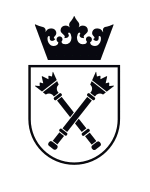 Lp.Przedmiot dostawy – zakres podstawowyPrzykładowy modelSzt.1Pompa turbomelekularnaPfeiffer Vacuum, typ HiPace®80 (PM P03 994)32Kontroler pompy turbomolekularnejPfeiffer Vacuum, typ TCP 350 (PM C01 740)33Chłodzenie pompy turbomolekularnejPfeiffer Vacuum, typ Air Cooling (PM Z01 300 A)34Zawór zapowietrzający – 3 sztukiPfeiffer Vacuum, typ Venting Valve (PM Z01 290)35Filtr powietrzaPfeiffer Vacuum, typ Venting Valve (PM Z00 121)36Ekran ochronnyPfeiffer Vacuum, typ Protection screen (PM 016 333)37Przewód połączeniowy pomiędzy pompą turbomolekularną a kontrolerem pompy turbomolekularnejPfeiffer Vacuum, typ Connection Cable from TCP 350 to HiPace, M8 (PM 061 353 - T)38Próżniomierz PiraniPfeiffer Vacuum, typ TPR 280 (PT R26 950)39Przewód połączeniowy od miernika próżni do kontroleraPfeiffer Vacuum, typ Sensor Cable (PT 448 248 - T)610Zawór elektromagnetyczny DN 25 ISO KFPfeiffer Vacuum, typ AVC 025 MA (PF A44 506)311Pompa wstępnaPfeiffer Vacuum, typ ACP 15 (V5SATSMFEF)412Próżniomierz Pirani/Bayard AlpertPfeiffer Vacuum, typ PBR 260 (PT R27 002)313Kontroler próżniomierza Pirani/Bayard AlpertPfeiffer Vacuum, typ TPG 361 (PT G28 040)314Złącze do filtra powietrzaPfeiffer Vacuum, typ Push-in fitting (PM 016 781 - T)6Lp.Przedmiot dostawy – zakres podstawowyPrzykładowy modelSzt.1Pompa turbomelekularnaPfeiffer Vacuum, typ HiPace®80 (PM P03 994)32Kontroler pompy turbomolekularnejPfeiffer Vacuum, typ TCP 350 (PM C01 740)33Chłodzenie pompy turbomolekularnejPfeiffer Vacuum, typ Air Cooling (PM Z01 300 A)34Zawór zapowietrzający – 3 sztukiPfeiffer Vacuum, typ Venting Valve (PM Z01 290)35Filtr powietrzaPfeiffer Vacuum, typ Venting Valve (PM Z00 121)36Ekran ochronnyPfeiffer Vacuum, typ Protection screen (PM 016 333)37Przewód połączeniowy pomiędzy pompą turbomolekularną a kontrolerem pompy turbomolekularnejPfeiffer Vacuum, typ Connection Cable from TCP 350 to HiPace, M8 (PM 061 353 - T)38Próżniomierz PiraniPfeiffer Vacuum, typ TPR 280 (PT R26 950)39Przewód połączeniowy od miernika próżni do kontroleraPfeiffer Vacuum, typ Sensor Cable (PT 448 248 - T)610Zawór elektromagnetyczny DN 25 ISO KFPfeiffer Vacuum, typ AVC 025 MA (PF A44 506)311Pompa wstępnaPfeiffer Vacuum, typ ACP 15 (V5SATSMFEF)412Próżniomierz Pirani/Bayard AlpertPfeiffer Vacuum, typ PBR 260 (PT R27 002)313Kontroler próżniomierza Pirani/Bayard AlpertPfeiffer Vacuum, typ TPG 361 (PT G28 040)314Złącze do filtra powietrzaPfeiffer Vacuum, typ Push-in fitting (PM 016 781 - T)6Lp.Przedmiot dostawy – zakres podstawowyOferowany model(należy podać producent, model)ilośćCena jednostkowa nettoWartość nettoWartość brutto1Pompa turbomelekularna32Kontroler pompy turbomolekularnej33Chłodzenie pompy turbomolekularnej34Zawór zapowietrzający 35Filtr powietrza36Ekran ochronny37Przewód połączeniowy pomiędzy pompą turbomolekularną a kontrolerem pompy turbomolekularnej38Próżniomierz Pirani39Przewód połączeniowy od miernika próżni do kontrolera610Zawór elektromagnetyczny DN 25 ISO KF311Pompa wstępna412Próżniomierz Pirani/Bayard Alpert313Kontroler próżniomierza Pirani/Bayard Alpert314Złącze do filtra powietrza6RAZEMRAZEMRAZEMRAZEMRAZEM